ПРИ ПОЖАРЕ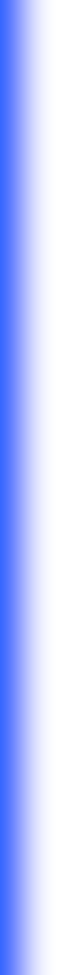 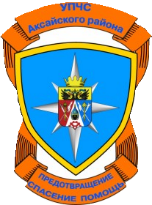 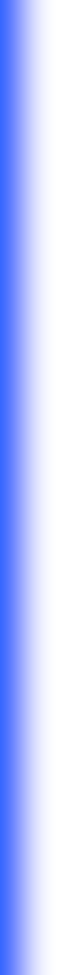 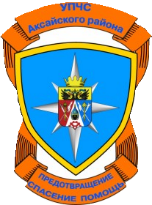 сообщить о пожаре по телефону 01, указав адрес, этаж и характер возгорания;вывести из помещений людей;обесточить помещение, отключить газ;закрыть окна и двери, чтобы не раздувать пламя;оповестить о случившемся соседей;встретить пожарных и показать место пожара;при невозможности покинуть помещение всеми возможными способами постарайтесь обратить на себя внимание (выбить окно, махать тряпкой) и звать на помощь;использовать простейшие средства защиты орга- нов дыхания от угарного газа (платки, простыни, ватно- марлевые повязки, смоченные водой);по возможности приступить к тушению пожара с помощью огнетушителя и других подручных средств, если это не опасно для вашей жизни.ПРИ ХИМИЧЕСКОМ ЗАРАЖЕНИИВ зданиях и помещениях:прослушать информацию диспетчера ЕДДС и действовать согласно полученной информации; плотно закрыть окна и двери, произвести герметизацию помеще- ний;для защиты использовать защитные сооружения  и средства защиты органов дыхания (противогазы или ватно-марлевые повязки, смоченные водой);подготовить и герметизировать запасы продуктов и воды;подготовить документы, деньги, ценности и самые необходимые вещи для возможной эвакуации;выключить электронагревательные приборы  и газ.На улице:быстро выйти из зоны заражения, передвигаясь в сторону, перпендикулярную направлению движения воздуха;для защиты использовать защитные сооружения и средства защиты органов дыхания: противогазы или ватно-марлевые повязки, смоченные водой.ПРИ РАДИОАКТИВНОМ ЗАРАЖЕНИИ1.	В зданиях и помещениях:прослушать информацию диспетчера ЕДДС и действовать согласно полученной информации;плотно закрыть окна и двери и произвести гермети- зацию помещений;для защиты использовать защитные сооружения и средства защиты органов дыхания: противогазы, респирато- ры или ватно-марлевые повязки;подготовить и герметизировать запасы продуктов и воды;-подготовить документы, деньги, ценности и самые необхо- димые вещи для возможной эвакуации.Порядок оповещения о чрезвычайной ситуации.Оповещение начинается включением электросирен, гудков, ревунов и т.п., что означает подачу предупредительного сигнала «ВНИМАНИЕ ВСЕМ!».По этому сигналу:включить радио, радиотрансляционные и телевизи- онные приемники;прослушать информацию о случившемся и действо- вать в соответствии с полученной информацией.ПРЕДУПРЕЖДЕНИЕ ТЕРРОРИСТИЧЕСКИХ АКТОВизучите все нежилые помещения, узлы и агрега- ты, которые находятся в вашем доме и вблизи него;узнайте кем заняты, обслуживаются, кто несёт ответственность за их эксплуатацию и содержание;потребуйте от старшего по подъезду (дому) организовать обход вашего дома;изучите места возможного заложения взрывных устройств и создания взрывоопасных воздушных смесей;не оставляйте без внимания появление у дома посторонних  лиц,  проявляющих  к   нему   интерес   и   не имеющих к нему отношения;обратите внимание на стоянку возле дома незна- комых и безнадзорных автомобилей, загруженных или закрытых контейнеров и других подозрительных предме- тов;о всех подозрительных явлениях сообщать в  поли-цию по телефону 02, 5-40-49, с моб. телефона 102.ЕСЛИ ОБНАРУЖЕН ПОДОЗРИТЕЛЬНЫЙ ПРЕДМЕТесли обнаруженный предмет не должен, как вам кажется, находиться «в этом месте и в это время», не оставляйте этот факт без внимания;если вы обнаружили забытую или бесхозную вещь в общественном транспорте и хозяин не установлен, немедленно сообщите о находке водителю (машинисту);если вы обнаружили подозрительный предмет и подъезде своего дома и владелец не установлен - немед- ленно сообщите о находке в отделение полиции;если вы обнаружили подозрительный предмет к учреждении, немедленно сообщите о находке админист- рации.Во всех перечисленных случаях:не трогайте, не вскрывайте и не передвигайте наход- ку;зафиксируйте время обнаружения находки; поста- райтесь сделать так, чтобы люди отошли как можно дальше от опасной находки;обязательно дождитесь прибытия оперативно- след- ственной группы;не забывайте, что вы являетесь самым важным очевидцем. Помните: внешний вид предмета может скрывать его настоящее назначение. В качестве камуфляжа для взрывных устройств используются обычные бытовые предметы: сумки, пакеты, свертки, коробки, игрушки и т.п.ПРИ ЭВАКУАЦИИПолучив сообщение от представителей властей или правоох- ранительных органов о начале эвакуации, соблюдайте спо- койствие и четко выполняйте их команды.Если вы находитесь в квартире, выполните следующие действия:возьмите личные документы, деньги и ценности;отключите электричество, воду и газ;окажите помощь в эвакуации пожилых и тяжело больных людей;обязательно закройте входную дверь на замок - это защитит квартиру от возможного проникновения мародеров. Не допускайте паники, истерик и спешки. Помещение поки- дайте организованно.Возвращайтесь в покинутое помещение только после разрешения ответственных лиц.Помните, что от согласованности и четкости ваших действий будет зависеть жизнь и здоровье многих людей.ЕСЛИ ПРОИЗОШЕЛ ВЗРЫВпостарайтесь успокоиться и уточнить обстановку;продвигайтесь осторожно, не трогайте повреж- денные конструкции и оголившиеся провода;в разрушенном или поврежденном помещении из-за опасности взрыва, скопившихся газов нельзя пользо- ваться открытым пламенем (спичками, зажигалкой, свеча- ми, факелами и т.п.);при задимлении защитите органы дыхания смоченным платком (лоскутом ткани, полотенцем);в случае необходимой эвакуации выполните соот- ветствующие мероприятия;при невозможности эвакуации подавайте сигналы о том, что Вы находитесь в доме: выйдите на балкон, выбейте окно, машите тряпкой.ЕСЛИ ВАС ЗАВАЛИЛО ОБЛОМКАМИпостарайтесь взять себя в руки, не падайте духом;дышите глубоко, ровно, не торопитесь;голосом и стуком привлекайте внимание людей;если вы находитесь глубоко от поверхности зем- ли, перемещайте влево-вправо любой металлический предмет (кольцо, ключи и т.п.) для обнаружения вас металлодетектором;если пространство около вас относительно сво- бодно, не зажигайте спички, свечи, берегите кислород;продвигайтесь осторожно, стараясь не вызвать нового обвала;ориентируйтесь по движению воздуха, поступа- ющего снаружи;по возможности укрепите обвисающие балки и потолок;при сильной жажде положите в рот лоскут ткани  и дышите носом.